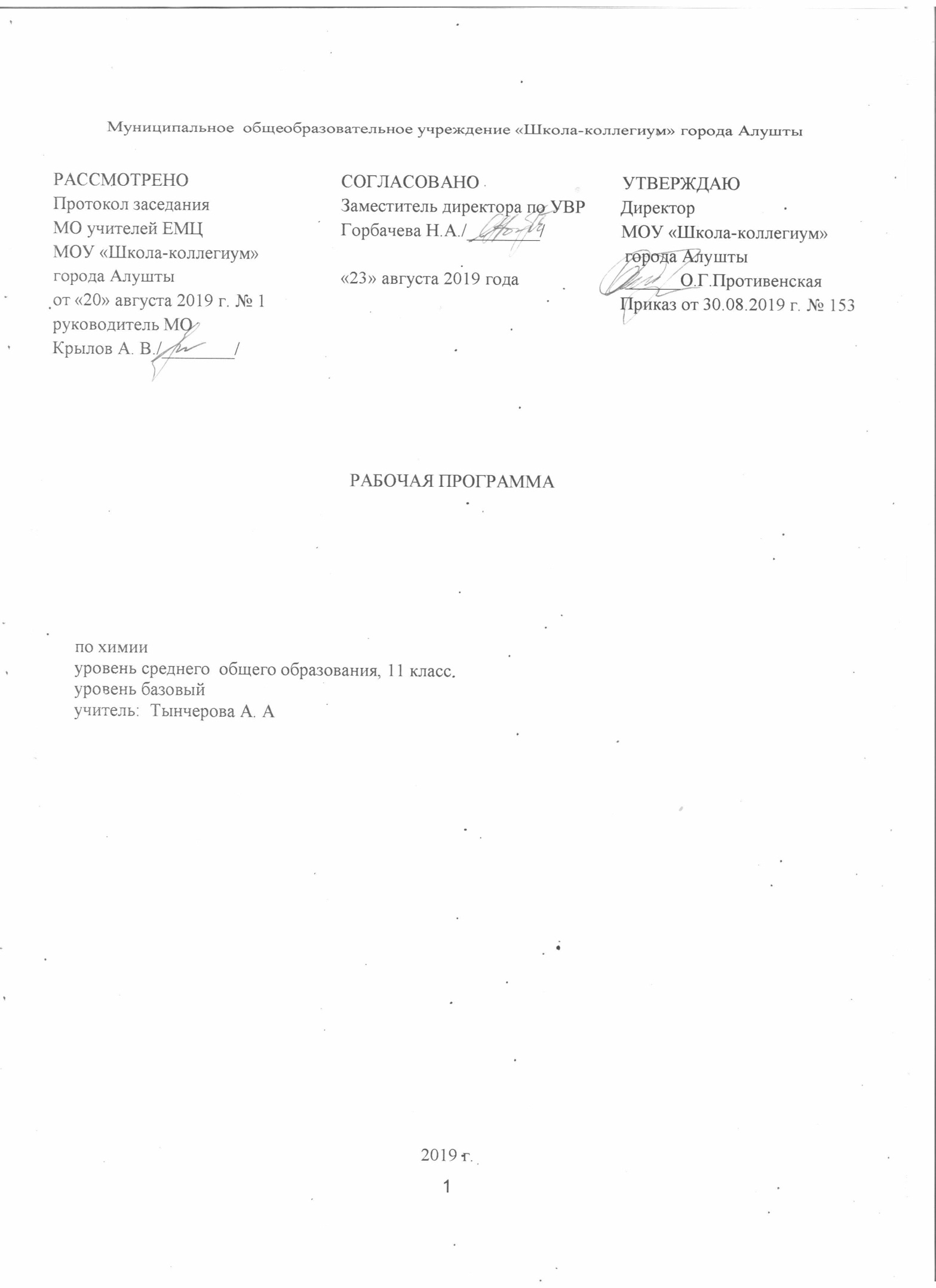 Пояснительная запискаПрограмма разработана на основе следующих нормативно-правовых документов: 1. Федеральный закон от 29.12.2012 №273-ФЗ «Об образовании в Российской Федерации».2. Федеральный компонент государственного образовательного стандарта (приказ Минобразования РФ от 05.03.2004 года №1089).                                                                                                    3. Примерная  программа по учебным предметам федерального базисного учебного плана среднего (полного)  образования  по химии (базовый уровень). (Химия. Естествознание. Содержание образования: Сборник нормативно-правовых документов и методических материалов. – М.: Вентана-Граф, 2007. – 192 с. – (Современное образование). 4. Авторская  программа курса химии для 10-11 классов общеобразовательных учреждений Н.Н.Гара; М: «Просвещение» 2013г... Предметная линия учебников Г. Е. Рудзитиса, Ф. Г. Фельдмана. ФГОС. Химия. 10-11 классы. Учебник: Рудзитис Г. Е., Фельдман Ф. Г. Химия. 11 класс. ФГОС.: учебник для общеобразовательных учреждений / Рудзитис Г. Е. - М.: Просвещение, 2014,    Планируемые результаты освоения учебного предметаВ результате изучения химии на базовом уровне ученик должен знать/понимать:                                                                                                              - важнейшие химические понятия: вещество, химический элемент, атом, молекула, относительные атомная и молекулярная массы, ион, аллотропия, изотопы, химическая связь,  валентность, степень окисления, моль, молярная масса, молярный объем, вещества молекулярного и немолекулярного строения, растворы, электролит и неэлектролит, электролитическая диссоциация, окислитель и восстановитель, окисление и восстановление, тепловой эффект реакции, скорость химической реакции, катализ, химическое равновесие, углеродный скелет, функциональная группа, изомерия, гомология;                                                                                                                                                                                     - основные законы химии: сохранения массы веществ, постоянства состава, периодический закон;                                                                                          - основные теории химии: химической связи, электролитической диссоциации, строения органических соединений;                                                                                                                                         -важнейшие вещества и материалы: основные металлы и сплавы, серная, соляная, азотная и уксусная кислоты, щелочи, аммиак, минеральные удобрения, метан, этилен, ацетилен, бензол, этанол, жиры, мыла, глюкоза, сахароза, крахмал, клетчатка, белки, искусственные и синтетические волокна, каучуки, пластмассы;                                                                                                                                                                                                                                            Уметь:                                                                                                                                                                                                                                                     - называть изученные вещества по тривиальной или международной номенклатуре;                                                                                                                     -определять валентность и степень окисления химических элементов, тип химической связи в соединениях, заряд иона, характер среды в водных растворах неорганических соединений, окислитель и восстановитель, принадлежность веществ к различным классам органических соединений;                                                                                                                                                                                                                                                - характеризовать элементы малых периодов по их положению в периодической системе Д. И. Менделеева; общие химические свойства металлов, неметаллов, основных классов неорганических и органических соединений;                                                                                                                    -строение и химические свойства изученных органических соединений;                                                                                                                                          -объяснять зависимость свойств веществ от их состава и строения, природу химической связи (ионной, ковалентной, металлической), зависимость скорости химической реакции и положения химического равновесия от различных факторов;                                                                                                                                                                                                    -выполнять химический эксперимент по распознаванию важнейших неорганических и органических веществ;                                                                                                                                            -проводить самостоятельный поиск химической информации с использованием различных источников (научно-популярных изданий, компьютерных баз данных, интернет-ресурсов);                                                                                                                                                                                     -использовать компьютерные технологии для обработки и передачи химической информации и ее представления в различных формах;                                                                                                                                                                    Использовать приобретенные знания и умения в практической деятельности и повседневной жизни с целью:                                                                                                                                                       - объяснения химических явлений, происходящих в природе, быту и на производстве;                                                                                                                  - определения возможности протекания химических превращений в различных условиях и оценки их последствий;                                                                                                                                                       -экологически грамотного поведения в окружающей среде;                                                                                                                                                                          -оценки влияния химического загрязнения окружающей среды на организм человека и другие живые организмы;                                                                                                                                                   -безопасного обращения с горючими и токсичными веществами, лабораторным оборудованием;                                                                                                         - приготовления растворов заданной концентрации в быту и на производстве;                                                                                                                                        -критической оценки достоверности химической информации, поступающей из разных источников.СодержаниеТЕОРЕТИЧЕСКИЕ ОСНОВЫ ХИМИИ                                                                                                                                                                              Тема 1. Важнейшие химические понятия и законы (3 ч)  Атом. Химический элемент. Изотопы. Простые и сложные вещества. Закон сохранения массы веществ, закон сохранения и превращения энергии при химических реакциях, закон постоянства состава. Вещества молекулярного и немолекулярного строения.                                                                                                                                                                      Тема 2. Периодический закон и периодическая система химических элементов Д. И. Менделеева на основе учения о строении атомов (4 ч) Атомные орбитали, s-, p-, d- и f-электроны. Особенности размещения электронов по орбиталям в атомах малых и больших периодов. Энергетические уровни, подуровни. Связь периодического закона и периодической системы химических элементов с теорией строения атомов. Короткий и длинный варианты таблицы химических элементов. Положение в периодической системе химических элементов Д. И. Менделеева водорода, лантаноидов, актиноидов и искусственно полученных элементов. Валентность и валентные возможности атомов. Периодическое изменение валентности и размеров атомов.                                                                                                                                                                    Расчетные задачи. Вычисления массы, объема или количества вещества по известной массе, объему или количеству вещества одного из вступивших в реакцию или получившихся в результате реакции.                                                                                                                                                                                                   Тема 3. Строение вещества (4 ч) Химическая связь. Виды и механизмы образования химической связи. Ионная связь. Катионы и анионы. Ковалентная неполярная связь. Ковалентная полярная связь. Электроотрицательность. Степень окисления. Металлическая связь. Водородная связь. Пространственное строение молекул неорганических и органических веществ. Типы кристаллических решеток и свойства веществ. Причины многообразия веществ: изомерия, гомология, аллотропия, изотопия. Дисперсные системы. Истинные растворы. Способы выражения концентрации растворов: массовая доля растворенного вещества, молярная концентрация. Коллоидные растворы. Золи, гели. Демонстрации. Модели ионных, атомных, молекулярных и металлических кристаллических решеток. Эффект Тиндаля. Модели молекул изомеров, гомологов.                                                                                                                                                                                                   Расчетные задачи. Вычисление массы (количества вещества, объема) продукта реакции, если для его получения дан раствор с определенной массовой долей исходного вещества.                                                                                                                                                                                                            Тема 4. Химические реакции (9 ч)  Классификация химических реакций в неорганической и органической химии. Скорость реакции, ее зависимость от различных факторов. Закон действующих масс. Энергия активации. Катализ и катализаторы. Обратимость реакций. Химическое равновесие. Смещение равновесия под действием различных факторов. Принцип Ле Шателье. Производство серной кислоты контактным способом. Электролитическая диссоциация. Сильные и слабые электролиты. Кислотно-основные взаимодействия в растворах. Среда водных растворов: кислая, нейтральная, щелочная. Ионное произведение воды. Водородный показатель (pH) раствора. Гидролиз органических и неорганических соединений.                                                                                                                          Демонстрации. Зависимость скорости реакции от концентрации и температуры. Разложение пероксида водорода в присутствии катализатора. Определение среды раствора с помощью универсального индикатора.                                                                                                                          Лабораторные опыты. Проведение реакций ионного обмена для характеристики свойств электролитов.  Расчетные задачи. Вычисления массы (количества вещества, объема) продукта реакции, если известна масса исходного вещества, содержащего определенную долю примесей.                                                                                                                                                   НЕОРГАНИЧЕСКАЯ ХИМИЯ                                                                                                                                                                                                       Тема 5. Металлы (7 ч)  Положение металлов в периодической системе химических элементов Д. И. Менделеева. Общие свойства металлов. Электрохимический ряд напряжений металлов. Общие способы получения металлов. Электролиз растворов и расплавов. Понятие о коррозии металлов. Способы защиты от коррозии. Обзор металлов главных подгрупп (А-групп) периодической системы химических элементов. Обзор металлов побочных подгрупп (Б-групп) периодической системы химических элементов (медь, цинк, титан, хром, железо, никель, платина). Сплавы металлов. Оксиды и гидроксиды металлов.                                                                                                                              Демонстрации. Ознакомление с образцами металлов и их соединений. Взаимодействие щелочных и щелочноземельных металлов с водой. Взаимодействие меди с кислородом и серой. Электролиз раствора хлорида меди(II). Опыты по коррозии металлов и защите от нее.                                                                                                                              Лабораторные опыты. Взаимодействие цинка и железа с растворами кислот и щелочей. Знакомство с образцами металлов и их рудами (работа с коллекциями).                                                                                                                                                                                                                          Расчетные задачи. Расчеты по химическим уравнениям, связанные с массовой долей выхода продукта реакции от теоретически возможного.                                                                                                                                                               Тема 6. Неметаллы (6ч) Обзор свойств неметаллов. Окислительно-восстановительные свойства типичных неметаллов. Оксиды неметаллов и кислородсодержащие кислоты. Водородные соединения неметаллов.                                                                                                   Демонстрации. Образцы неметаллов. Образцы оксидов неметаллов и кислородсодержащих кислот. Горение  железа и магния в кислороде.                                                                                                                                                                                                                 Практические работы. Взаимосвязь неорганических и органических соединений. Решение экспериментальных задач.                                                                                                          Повторение (1 час)Тематический планКалендарно-тематическое планирование№ п/птемыТемаКол-во часовПрактические работыКонтрольные работы1Важнейшие химические понятия и законы   32Периодический закон и периодическая система химических элементов Д. И. Менделеева на основе учения о строении атомов 43Строение вещества 44 Химические реакции 9115Металлы 716Неметаллы 6117Повторение1Итого:3432№п/пТема урокаОсновные понятияДата Дата Дата №п/пТема урокаКол-во часовОсновные понятияпланпланфактТема 1. Важнейшие химические понятия и законы (3 часа)Тема 1. Важнейшие химические понятия и законы (3 часа)Тема 1. Важнейшие химические понятия и законы (3 часа)Тема 1. Важнейшие химические понятия и законы (3 часа)Тема 1. Важнейшие химические понятия и законы (3 часа)Тема 1. Важнейшие химические понятия и законы (3 часа)Тема 1. Важнейшие химические понятия и законы (3 часа)1Атом. Химический элемент. Изотопы. Простые и сложные вещества1Атом. Изотоп 04.092Закон сохранения массы веществ, закон сохранения и превращения энергии при химических реакциях1Вещество. Химическая реакция11.093Закон постоянства состава веществ. Вещества молекулярного и немолекулярного строения1Вещество. Химическая реакция18.09 Тема 2.Периодический закон и периодическая система химических элементов Д. И. Менделеева на основе учения о строении атомов ь (4часа) Тема 2.Периодический закон и периодическая система химических элементов Д. И. Менделеева на основе учения о строении атомов ь (4часа) Тема 2.Периодический закон и периодическая система химических элементов Д. И. Менделеева на основе учения о строении атомов ь (4часа) Тема 2.Периодический закон и периодическая система химических элементов Д. И. Менделеева на основе учения о строении атомов ь (4часа) Тема 2.Периодический закон и периодическая система химических элементов Д. И. Менделеева на основе учения о строении атомов ь (4часа) Тема 2.Периодический закон и периодическая система химических элементов Д. И. Менделеева на основе учения о строении атомов ь (4часа) Тема 2.Периодический закон и периодическая система химических элементов Д. И. Менделеева на основе учения о строении атомов ь (4часа)4Строение атома. Строение электронных оболочек атомов химических элементов1Атом25.095Строение электронных оболочек атомов химических элементов1Атом. Химический элемент02.106Валентность. Валентные возможности и размеры атомов химических элементов1Атом. Валентность09.107Периодический закон и Периодическая система химических элементов Д.И. Менделеева. Закономерности в изменении свойств химических элементов1Химический элемент16.10Тема 3.Строение вещества (4 часа)Тема 3.Строение вещества (4 часа)Тема 3.Строение вещества (4 часа)Тема 3.Строение вещества (4 часа)Тема 3.Строение вещества (4 часа)Тема 3.Строение вещества (4 часа)Тема 3.Строение вещества (4 часа)8Химическая связь. Ионная и ковалентная химические связи1Химическая связь – ионная, ковалентная23.109Металлическая и водородная связи1Химическая связь – металлическая, водородная30.1010Типы кристаллических решёток и свойства веществ1Вещество, кристаллическая решетка06.1111Обобщение знаний по теме «Строение атома. Строение вещества»1Вещество. Атом13.11Тема 4. Химические реакции (9 часов)Тема 4. Химические реакции (9 часов)Тема 4. Химические реакции (9 часов)Тема 4. Химические реакции (9 часов)Тема 4. Химические реакции (9 часов)Тема 4. Химические реакции (9 часов)Тема 4. Химические реакции (9 часов)12Дисперсные системы  1Дисперсная система20.1113Сущность и классификация химических реакций1Химическая реакция27.1114Окислительно-восстановительные реакции1Окислительно-восстановительные реакции04.1215Скорость химических реакций. Факторы, влияющие на скорость химических реакций1Скорость химической реакции11.1216Химическое равновесие. Принцип Ле Шателье.  Производство серной кислоты контактным способом1Химическое равновесие18.1217Электролитическая диссоциация. Сильные и слабые электролиты. Среда водных растворов.  Водородный показатель (pH) раствора1Электролитическая диссоциация25.1218Практическая работа №1 Решение экспериментальных задач по теме «Свойства кислот, оснований и солей как электролитов». Инструктаж по ТБ 1Химические реакции15.0119Обобщение и систематизация знаний по теме «Химические реакции»22.0120Контрольная работа №1 «Строение атома. Строение вещества. Химические реакции»1Химически реакции, атом, вещества29.01Тема  5. «Металлы» (7 часов)Тема  5. «Металлы» (7 часов)Тема  5. «Металлы» (7 часов)Тема  5. «Металлы» (7 часов)Тема  5. «Металлы» (7 часов)Тема  5. «Металлы» (7 часов)Тема  5. «Металлы» (7 часов)21Положение металлов в ПСХЭ Д. И. Менделеева. Общие свойства металлов.1Металлы05.0222Общие способы получения металлов1Металлы12.0223Электролиз растворов и расплавов1Электролиз, раствор, расплав19.0224Обзор металлов главных подгрупп (А-групп) периодической системы химических элементов1Металлы26.0225Обзор металлов побочных подгрупп (Б-групп) периодической системы химических элементов (медь, цинк, железо)1Металлы04.0326Оксиды и гидроксиды металлов1Оксиды,  гидроксиды110327Инструктаж по Т/Б. Практическа работа№2. Решение экспериментальных задач по теме «Металлы»25.0308.0408.04Тема 6. «Неметаллы» (6 часов)Тема 6. «Неметаллы» (6 часов)Тема 6. «Неметаллы» (6 часов)Тема 6. «Неметаллы» (6 часов)Тема 6. «Неметаллы» (6 часов)Тема 6. «Неметаллы» (6 часов)Тема 6. «Неметаллы» (6 часов)28Обзор свойств неметаллов. Окислительно-восстановительные свойства типичных неметаллов. Водородные соединения неметаллов1Неметаллы01.0415.0415.0429Оксиды неметаллов и кислородсодержащие кислоты1Оксиды, кислоты08.0430Инструктаж по Т/Б. Практическая работа №2. Решение  экспериментальных задач по теме «Неметаллы»115.0431Генетическая связь неорганических и органических веществ.122.0432Обобщение и систематизация знаний по темам «Металлы» и «Неметаллы»1Металлы, неметаллы29.0433Контрольная работа №2 «Вещества и их свойства»1Вещество, свойства вещества06.0534Повторение пройденного материала113.05